Happy Blue BabyShuchismita Dutta (contact: sdutta@rcsb.rutgers.edu)Institute for Quantitative Biomedicine, Rutgers University, Piscataway NJ 08854Preparation: A Special Baby GirlAs homework and prior to the case discussion in class, get acquainted with the case about a little baby girl, born in 2008 in Toms River NJ. Although she was healthy and happy, soon after she was born, she showed cyanosis and became the subject of clinical and scientific research. Her case was reported in the New England Journal of Medicine in 2011.Read her story in a news article published in Patch, the local newspaper of Toms River (https://patch.com/new-jersey/tomsriver/genetic-mutation-named-for-toms-river-may-shed-light-49e5fd1947).Answer the following questionsQ1. What symptoms did the newborn baby girl have when she was brought to the Children's Hospital of Philadelphia?Q2. What tests did the doctors do to diagnose the baby’s condition?Q3. Based on the article what molecule(s) is/are affected? What was the diagnosis?Q4. The doctors described a two-pronged problem in the affected molecule. What are the 2 problems? The rest of the case will focus on understanding the molecular basis of why the baby girl had cyanosis. Part 1: Grandma provides a clue While the doctors were testing the newborn baby, her Grandma’s comment 'My son had the same thing,' gave the doctors an important clue. Q1. What did this comment suggest to the doctors?Q2. Draw a pedigree chart for the Newborn baby with information provided by Grandma.Ans: Q3. The doctors found a single nucleotide mutation in the Toms River Baby’s fetal hemoglobin gene. The mutation changed the codon 67 sequence from GTG to ATG. Consult the genetic code (https://www.genome.gov/genetics-glossary/Genetic-Code) and list what mutation was seen in the baby – i.e. what amino acid does the original codon correspond to and what is the mutated amino acid?   Q4. Is the mutated residue side chain similar to or different from that found in the native protein? Draw the chemical structure of the side chains of these amino acids and explain in terms of the size and physicochemical properties. Part 2: Molecular Basis of CyanosisTo explore the molecular bases of the newborn’s cyanosis, search the Protein Data Bank (at www.rcsb.org) for structures of this mutant protein. You can start your search using the protein name or other details that you know. (Hint: search by the name of the mutation, or the mutation itself (e.g. X##Y, where X is the original amino acid, ## is the position of that amino acid in the protein chain, and Y is the mutated amino acid). Examine the search results and refine them as necessary. Q1. Did you find any structures in the PDB that contain the mutation that the Toms River newborn (focus of this case) has? List the PDB ID(s). Q2. For the PDB ID that you wish to explore open the structure summary page for the entry by entering the PDB ID in the top search box on www.rcsb.org. Explore Box 2 to learn what you can find on this page, review the page and complete the following table. Visualize the PDB structure that you have identified and use the following directions to explore:Go to the iCn3D website at https://www.ncbi.nlm.nih.gov/Structure/icn3d/full.htmlClick on the button called File >> Retrieve by ID >> PDB ID so that a new window opens. Input the PDB ID of the structure you wish to visualize and click on Load.The structure opens in a new tab – rotate the molecule and examine the overall structure.Q3. How many protein chains do you see? Take and screenshot of the structure and include it below. Alternatively, you can save an image of the structure by clicking on Files >> Save Files >> iCn3D PNG image.Q4. What is the most common secondary structural element seen in this structure?To examine the location of the mutated residue, use the following steps:Click on Windows >> View Sequences & Annotations. Click on the Details tab Click and drag on the sequence at position 67 to select the amino acid in the sequence and graphics window. When you release the mouse button this residue is highlighted in yellow.Click on the Style button >> Side chains >> Stick. Now the side chain of the mutated residue is visible. In order to make it more prominent color it in a different color by clicking on the button called Color >> Unicolor >> Magenta (or select any other color of your choice).Q5. What secondary structural element is this mutated amino acid located on?Examine the neighborhood of the mutated amino acid to explore its interactions. Click on the Select button >> by Distance >> a new window opens up >> input distance 4 angstrom and select the chain ID >> click on Display. This should highlight the neighboring residues in yellow. Close the new window. Show the side chains of these amino acid residues (click on Style button >> Side chains >> Ball and Stick.Color the select amino acids and other ligands by clicking on the Color button >> Atom. This will make it easier to see the nature of atoms in the neighborhood of the mutated residue and figure out the types of interactions it participates in. Focus in on the selected residues by clicking on View >> Zoom in Selection. Save and image of these residues and upload the image to power point or other graphics software to add labels and upload the labeled image below.Q6. Are there any small molecules/ligands in the neighborhood of M67? If so, what is/are it/they?Review the contents of Box 3 regarding intermolecular interactions. Q7. List the names and positions of two amino acid residues located in the neighborhood of the mutated residue. What type of intermolecular interactions exist between the mutated residue and these residues? If necessary, click on the View button and use any appropriate options to view specific intramolecular interactions.  In a separate window view the structure of the native protein (PDB ID 4mqj). In the native protein, focus in on the same residues (mutated residue and its neighbors). Compare the intramolecular interactions with the neighboring residues listed in the above answer. Note: To compare the structure of the native and mutant proteins we will select the chain F (beta hemoglobin chain with O2 bound to it).Q8. Does the native protein have the same interactions as seen in the mutant protein? Support your answer with suitable figure(s).Q9. Explain how the mutation in the Toms River baby girl (subject of this case) may interfere with normal function of the protein?Part 3: Happy Ending The Toms River baby diagnosed with the cyanosis causing mutation. However, she grew up to be a healthy girl. In fact, by the time the doctors had completed all her tests, she was cured. Q1. How was the newborn girl cured? (Hint: feel free to refer to the NEJM article at https://www.nejm.org/doi/full/10.1056/NEJMoa1013579 and discuss in class or in small groups as appropriate.)Part 4: What causes the anemia?Examine a figure from the New England Journal of Medicine article (https://www.nejm.org/doi/full/10.1056/NEJMoa1013579, Figure 1A) showing the DNA sequence seen in the newborn baby. 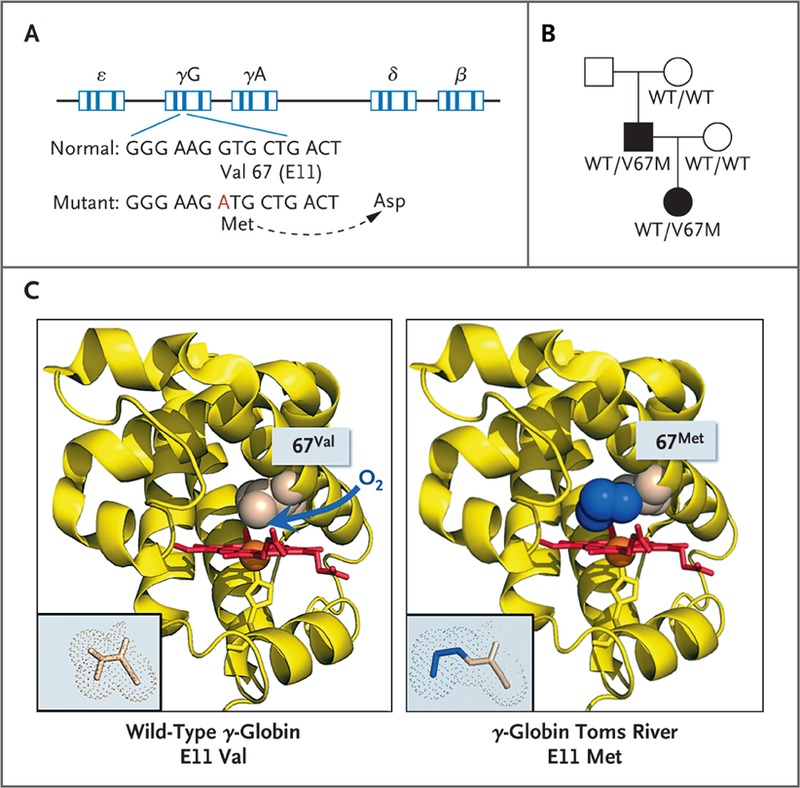 Note: That the mutated residue can sometimes be oxidized to form an Asp.Q1. What do you think the relationship between Met and Asp? Draw the chemical structure of the side chains of these amino acids and explain in terms of the size and physicochemical properties.Q2. The NEJM article summary mentions a condition that may arise in the mutant proteins leading to denaturation and anemia. What is that condition? Explain your answer based on the structure that you have visualized. If possible, include a figure to support your explanation.Part 5: Binding and ReleaseThe authors engineered the V67M mutation in the hemoglobin F gamma chain and used it for structural studies. In addition, they examined the biochemical consequences of the hemoglobin Toms River mutation. They expressed the recombinant hemoglobin F (α2γ2) protein in an Escherichia coli expression system. Here are some things they noted:The mutant hemoglobin F was produced at yields similar to those for wild-type hemoglobin F. Initial studies indicated that the oxygenated hemoglobin tetramer (α2γV67M2) was not excessively prone to oxidation, heme loss, or denaturation, as compared with wild-type hemoglobin F.The authors used partial laser photolysis and rapid mixing methods to measure the association (k′o2) and dissociation (ko2) rate constants for the last step of oxygen binding to individual globin subunits in wild-type and V67M γ-hemoglobin F. Data from the experiments are included in the table below: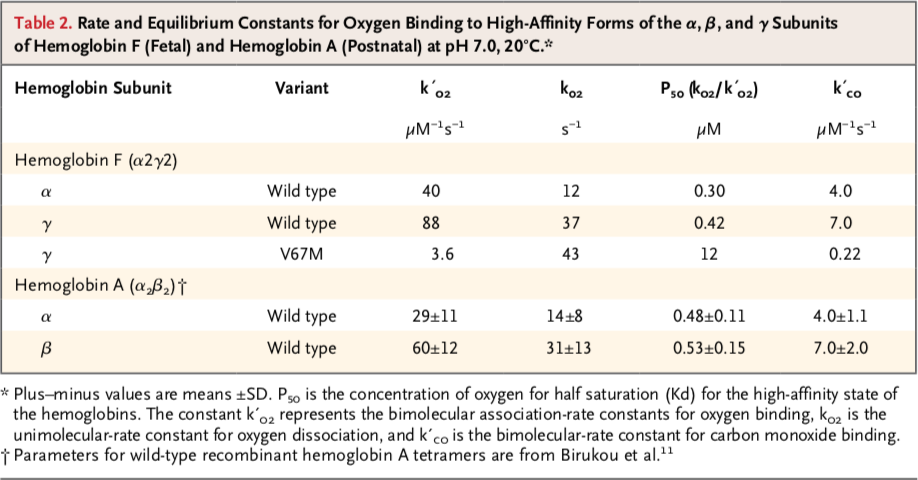 Q1. From the data provided above what can you say about the binding and dissociation of oxygen to the Hemoglobin g chain in the native and mutation proteins? Q2. What does the data in the table suggest about the protein folding of the mutant protein?Q3. Relate the oxygen binding behavior reported in the table above to your structural explorations of the Toms River mutant. Explain in 2-3 sentences the structural bases of the binding properties.PDB IDAuthor(s) of entryYear when the structure was published/releasedStructure determination methodNumber of protein chains in the entryNames and number of copies of ligands (Small Molecules) present in the structure